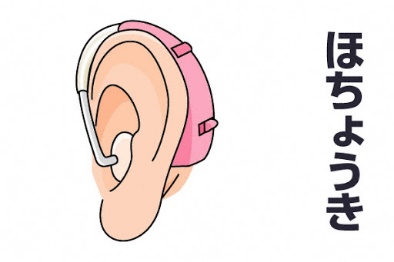 １０月 １日（金）１２日（火）１５日（金）２６日（火）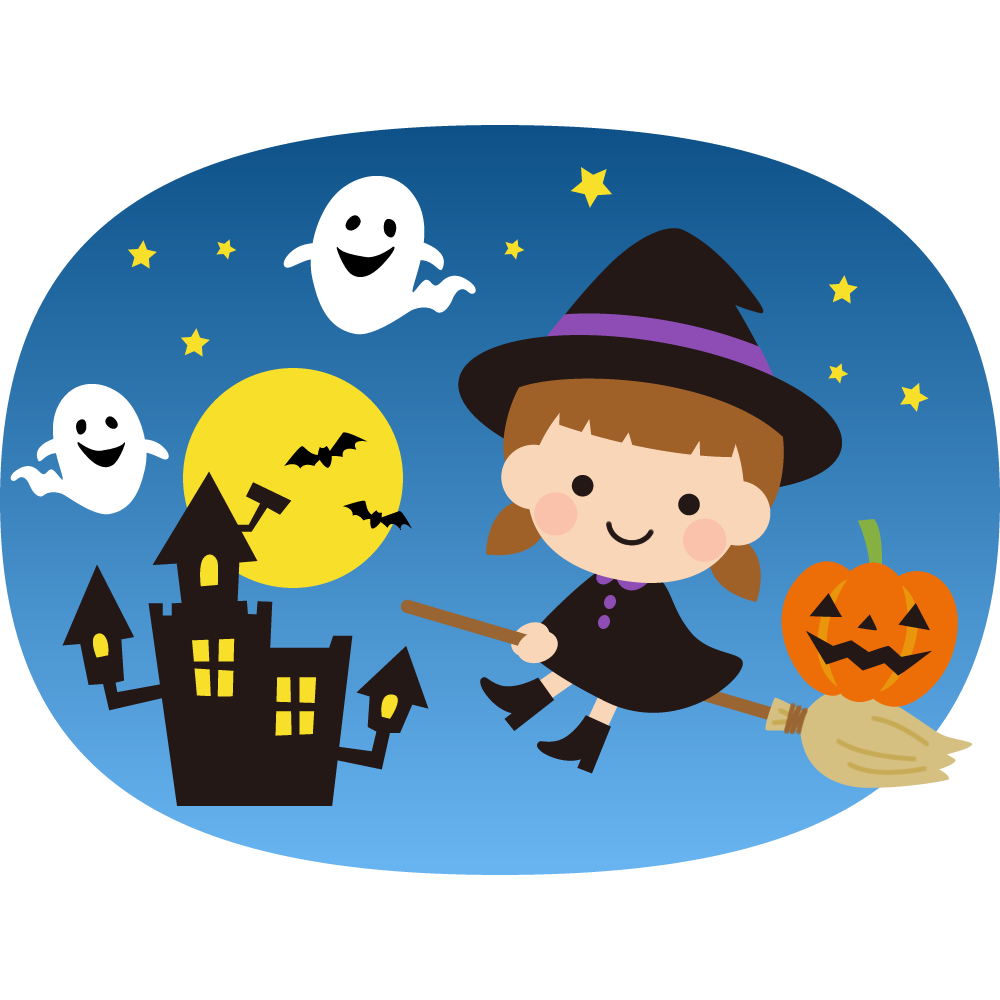 希望される場合は、３日前までにお知らせ下さい。　 消耗品販売窓口：飯野　　 　　聴能担当：上田